Nr postępowania: PT.2370.2.2023 					Załącznik nr 8 do SWZRzut parteru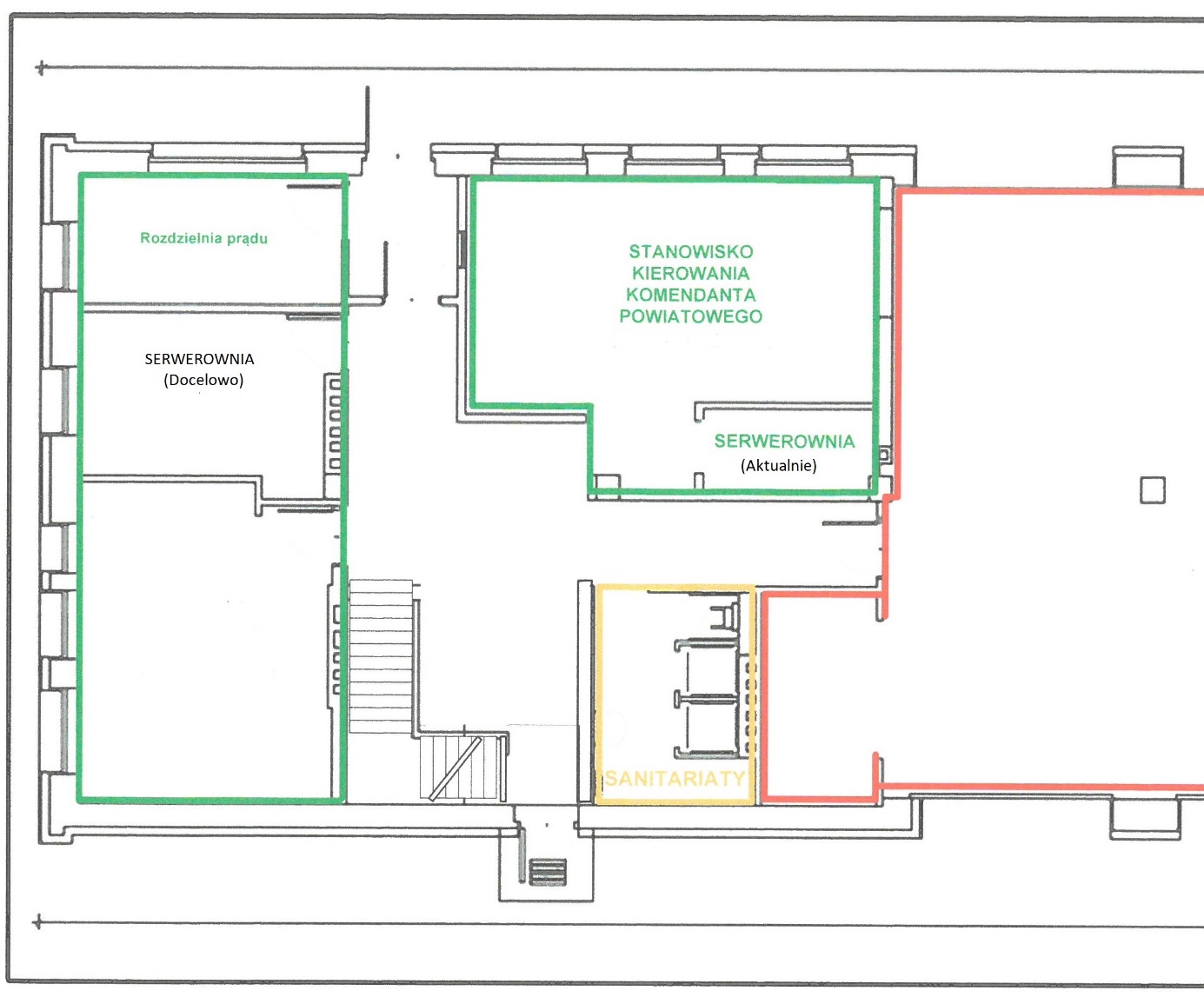 Projekt umeblowania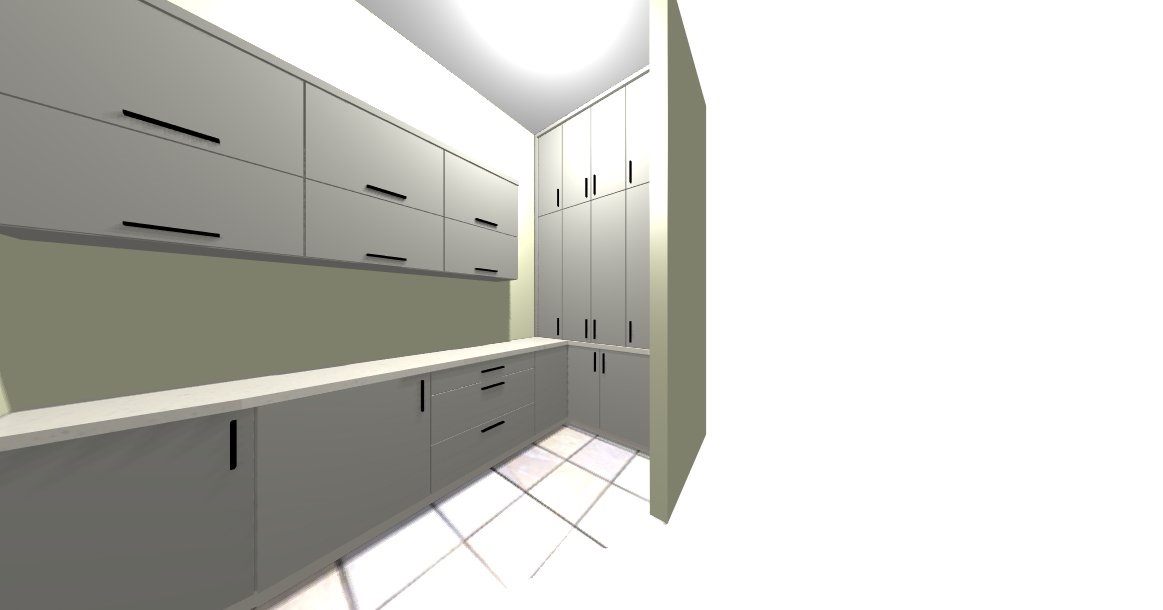 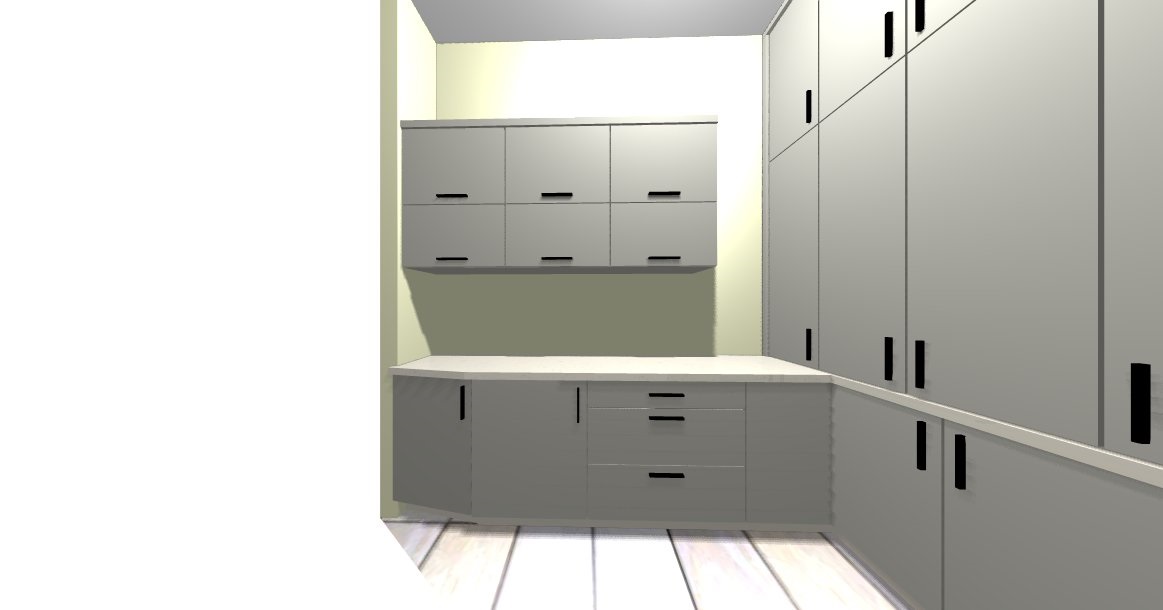 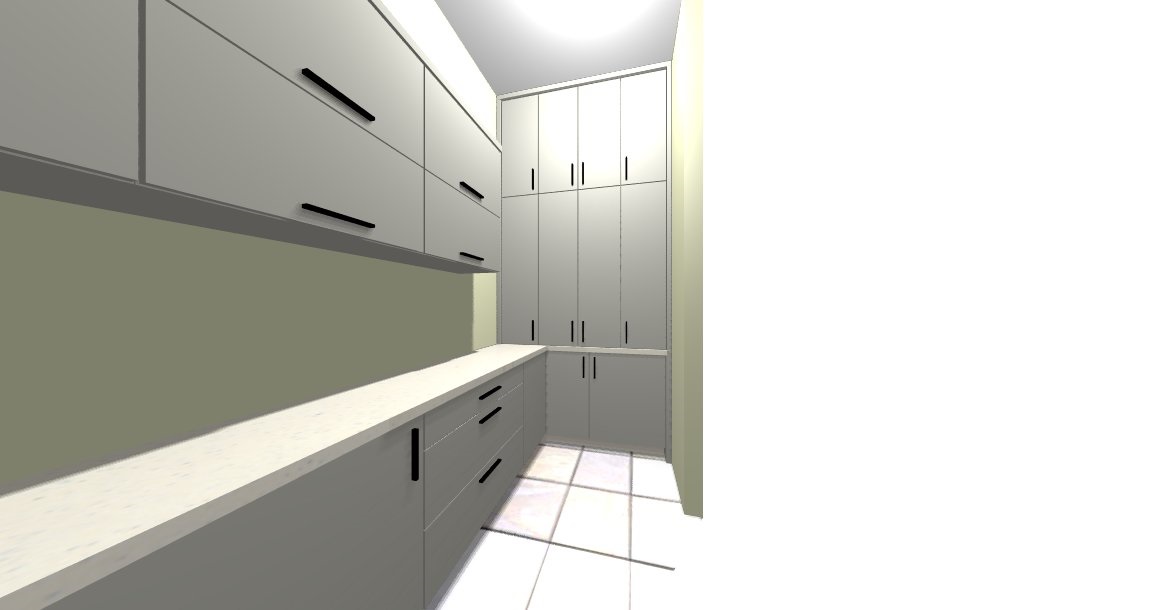 